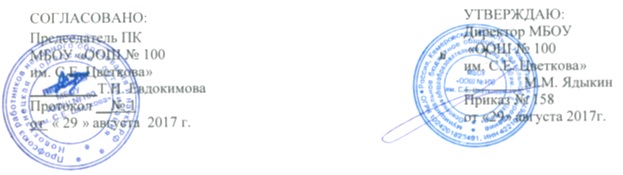 ПОЛОЖЕНИЕ О ПРАВИЛАХ ПРИЕМА ГРАЖДАН ВМУНИЦИПАЛЬНОЕ БЮДЖЕТНОЕ ОБЩЕОБРАЗОВАТЕЛЬНОЕ УЧРЕЖДЕНИЕ«ОСНОВНАЯ ОБЩЕОБРАЗОВАТЕЛЬНАЯ ШКОЛА № 100 им. С.Е. Цветкова»Настоящее положение разработано в соответствии Федеральным законом от 29 декабря 2012 г. №273-ФЗ «Об образовании в Российской Федерации», Федеральным законом от 24.07.1998 г. № 124-ФЗ «Об основных гарантиях прав ребенка в Российской Федерации», Приказа Министерства образования и науки РФ от 22 января 2014 г. № 32 «Об утверждении Порядка приема граждан на обучение по образовательным программам начального общего, основного общего и среднего общего образования»Настоящее Положение регламентирует прием граждан Российской Федерации (далее - граждане, дети) в МБОУ «Основная общеобразовательная школа № 100 им. С.Е. Цветкова» (далее – Школа) для обучения по основным общеобразовательным программам начального общего и основного общего образования (далее – основные общеобразовательные программы).Прием иностранных граждан и лиц без гражданства, в том числе соотечественников за рубежом, в учреждения для обучения по основным общеобразовательным программам за счет средств соответствующего бюджета бюджетной системы Российской Федерации осуществляется в соответствии международными договорами Российской Федерации.Правила приема граждан в учреждение определяются Школой самостоятельно в соответствии с законодательством Российской Федерации.В школу принимаются граждане, которые проживают на территории района, закрепленной соответствующими органами местного самоуправления за Школой (далее – закрепленная территория), и имеющих право на получение общего образования (далее – закрепленные лица).Для закрепленных лиц, не достигших четырнадцати лет, или находящихся под опекой, местом жительства признается место жительства их законных представителей – родителей, усыновителей или опекунов.При раздельном проживании родителей место жительства закрепленных лиц устанавливается соглашением родителей, при отсутствии соглашения спор между родителями разрешается судом.Регистрация по месту жительства закрепленных лиц, не достигших четырнадцати лет и проживающих вместе с родителями (усыновителями, опекунами), осуществляется с выдачей свидетельства о регистрации по месту жительства.Лицам может быть отказано в приеме в Школу только по причине отсутствия в ней свободных мест. В  случае отказа в предоставлении места в учреждении родители (законные представители) для решения вопроса об устройстве ребенка в другое учреждение обращаются в органы местного самоуправления в сфере образования соответствующего муниципального района.Прием лиц в Школу осуществляется без вступительных испытаний (процедур отбора).7.  С целью ознакомления родителей (законных представителей) учащихся с уставом Школы, лицензией на осуществление образовательной деятельности, со свидетельством о государственной аккредитации, распорядительным актом о закрепленной территории,  с образовательными программами и другими документами, регламентирующими организацию и осуществление образовательной деятельности, права и обязанности обучающихся, Школа размещает копии указанных документов на информационном стенде и на официальном сайте учреждения.С целью проведения организованного приема в первый класс закрепленных лиц Школа размещает на информационном стенде, на официальном сайте учреждения в сети «Интернет», в средствах массовой информации (в том числе электронных) информацию о:-количестве мест в первых классах не позднее 10 календарных дней с момента издания распорядительного акта о закрепленной территории;-наличии свободных мест для приема детей, не проживающих на закрепленной территории, не позднее 1 июля. Прием граждан в Школу осуществляется по личному заявлению родителя (законного представителя) ребенка при предъявлении оригинала документа, удостоверяющего личность родителя (законного представителя), либо оригинала документа, удостоверяющего личность иностранного гражданина и лица без гражданства в Российской Федерации. Школа  может осуществлять прием указанного заявления в форме электронного документа с использованием информационно-телекоммуникационных сетей общего пользования.В заявлении родителями (законными представителями) ребенка указываются следующие сведения:а) фамилия, имя, отчество (последнее - при наличии) ребенка;б) дата и место рождения ребенка;в) фамилия, имя, отчество (последнее - при наличии) родителей (законных представителей)  ребенка;г) адрес места жительства ребенка, его родителей (законных представителей);д) контактные телефоны родителей (законных представителей) ребенка.Примерная форма заявления размещается в Школе на информационном стенде и (или) на официальном сайте учреждения в сети «Интернет».Для приема в Школу:родители (законные представители) детей, проживающих на закрепленной территории, для зачисления ребенка в первый класс дополнительно предъявляют оригинал свидетельства о рождении ребенка или документ, подтверждающий родство заявителя, свидетельство о регистрации ребенка по месту жительства или по месту пребывания на закрепленной территории или документ, содержащий сведения о регистрации ребенка по месту жительства или по  месту пребывания на закрепленной территории или документ, содержащий сведения о регистрации ребенка по месту жительства или по месту пребывания на закрепленной территории;родители (законные представители) детей, не проживающих на закрепленной территории, дополнительно предъявляют свидетельство о рождении ребенка.родители (законные представители) детей, являющихся иностранными гражданами или лицами без гражданства, дополнительно предъявляют документ, подтверждающий родство заявителя (или законность представления прав ребенка), и документ, подтверждающий право заявителя на пребывание в Российской Федерации.Иностранные граждане и лица без гражданства все документы представляют на русском языке или вместе с заверенным в установленном порядке переводом на русский язык.Копии предъявляемых при приеме документов хранятся в учреждении на время обучения ребенка.Родители (законные представители) детей имеют право по своему усмотрению представлять другие документы. Родители (законные представители) детей, представившие в Школу заведомо подложные документы, несут ответственность, предусмотренную законодательством Российской Федерации.Требование предоставления других документов в качестве основания для приема детей в Школе не допускается. Факт ознакомления родителей (законных представителей) ребенка с лицензией на осуществление образовательной деятельности, свидетельством о государственной аккредитации, уставом учреждения фиксируется в заявлении о приеме и заверяется личной подписью родителей (законных представителей) ребенка. Подписью родителей (законных представителей) ребенка фиксируется также согласие на обработку их персональных данных и персональных данных ребенка в порядке, установленном законодательством Российской Федерации. Прием заявлений в первый класс Школы для граждан, проживающих на закрепленной территории, начинается не позднее 1 февраля и завершается не позднее 30 июня текущего года.Зачисление в Школу оформляется приказом директора учреждения в течение 7 рабочих дней после приема документов.Для детей, не проживающих на закрепленной территории, прием заявлений в первый класс начинается с 1 июля текущего года до момента заполнения свободных мест, но не позднее 5 сентября текущего года.Школа, закончив прием в первый класс всех детей, проживающих на закрепленной территории, осуществляет прием детей, не проживающих на закрепленной территории, ранее 1 июля.При приеме на свободные места граждан, не зарегистрированных на закрепленной территории, преимущественным правом обладают:дети граждан, имеющих право на первоочередное предоставление места в учреждении в соответствии с законодательством Российской Федерации и нормативными правовыми актами субъектов Российской Федерации, органов местного самоуправления; Дети с ограниченными возможностями здоровья принимаются на обучение по адаптированной основной общеобразовательной программе только с согласия их родителей (законных представителей) и на основании рекомендаций психолого-медико-педагогической комиссии. Документы, представленные родителями (законными представителями) детей, регистрируются в журнале приема заявлений. После регистрации заявления родителям (законным представителям) детей выдается расписка в получении документов, содержащая информацию о регистрационном номере заявления о приеме ребенка в Школу, о перечне представленных документов. Расписка заверяется подписью должностного лица учреждения, ответственного за прием документов, и печатью учреждения.Приказы о приеме детей на обучение размещаются на информационном стенде Школы в день их издания.На каждого ребенка, зачисленного в Школу, заводится личное дело, в котором хранятся все сданные при приеме и иные документы.